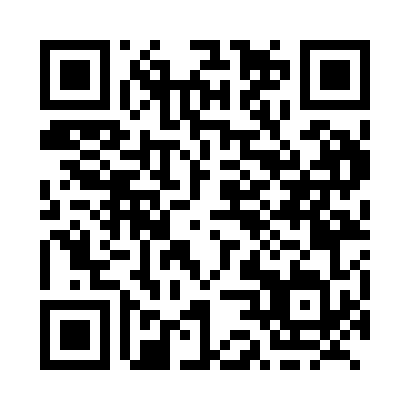 Prayer times for Dimsdale, Alberta, CanadaMon 1 Jul 2024 - Wed 31 Jul 2024High Latitude Method: Angle Based RulePrayer Calculation Method: Islamic Society of North AmericaAsar Calculation Method: HanafiPrayer times provided by https://www.salahtimes.comDateDayFajrSunriseDhuhrAsrMaghribIsha1Mon3:415:212:007:4510:3812:192Tue3:415:222:007:4510:3812:193Wed3:425:232:007:4510:3712:194Thu3:425:242:017:4410:3712:195Fri3:435:252:017:4410:3612:186Sat3:435:262:017:4410:3512:187Sun3:445:272:017:4310:3412:188Mon3:455:282:017:4310:3412:179Tue3:455:302:017:4310:3312:1710Wed3:465:312:017:4210:3212:1611Thu3:475:322:027:4210:3112:1612Fri3:475:332:027:4110:2912:1513Sat3:485:352:027:4110:2812:1514Sun3:495:362:027:4010:2712:1415Mon3:505:382:027:4010:2612:1416Tue3:505:392:027:3910:2512:1317Wed3:515:412:027:3810:2312:1318Thu3:525:422:027:3710:2212:1219Fri3:535:442:027:3710:2012:1120Sat3:545:452:027:3610:1912:1021Sun3:545:472:027:3510:1712:1022Mon3:555:482:027:3410:1612:0923Tue3:565:502:037:3310:1412:0824Wed3:575:522:037:3310:1312:0725Thu3:585:532:037:3210:1112:0626Fri3:595:552:037:3110:0912:0627Sat3:595:572:027:3010:0712:0528Sun4:005:582:027:2910:0612:0429Mon4:016:002:027:2710:0412:0330Tue4:026:022:027:2610:0212:0231Wed4:036:042:027:2510:0012:01